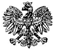 Zgierz, dnia 05.12.2022 r.ZP.272.23.2022.SZ/23ZAWIADOMIENIE O WYBORZE OFERTY, w przypadku, o którym mowa w art. 275 pkt 2, gdy Zamawiający nie prowadzi negocjacji, dokonuje wyboru spośród ofert niepodlegających odrzuceniuNa podstawie art. 253 ust. 1 pkt. 1  ustawy z dnia 11 września 2019 r. Prawo zamówień publicznych (t.j. Dz. U. z 2022 r., poz. 1710 ze zm. – dalej zwana Ustawą), Powiat Zgierski reprezentowany przez Zarząd Powiatu Zgierskiego (zwany dalej Zamawiającym) informuje, że dokonał wyboru najkorzystniejszej oferty spośród niepodlegających odrzuceniu ofert w postępowaniu pn.: „Doposażenie hali sportowej przy Zespole Licealno-Sportowym w Aleksandrowie Łódzkim” w ramach programu „Infrastruktura sportowa Plus” na 2022 r. w ramach zadania nr 3 -  Wyposażenie hali- zakup i dostawa/ montaż sprzętu sportowego: platformy treningowej służącej do wykonywania treningu funkcjonalnego.Zamawiający informuje, że dokonał wyboru najkorzystniejszej oferty na podstawie art. 239 Ustawy, w ramach zadania nr 3. Najkorzystniejszy bilans maksymalnej liczby przyznanych punktów w oparciu o ustalone kryteria otrzymała oferta nr 2 złożona przez Artur Osman Usługi Sportowe Atlet Maraton Serwis, Podzagnańszcze 51 a, 26-140 Łączna (dalej zwany Wykonawcą). Oferta Wykonawcy nie podlega odrzuceniu. Wykonawca nie podlega wykluczeniu z postępowania. Ocenie podlegały następujące oferty w ramach zadania nr 3 -  Wyposażenie hali- zakup i dostawa/ montaż sprzętu sportowego: platformy treningowej służącej do wykonywania treningu funkcjonalnego.Zamawiający informuje, że zgodnie z przepisami art. 308 ust. 3 pkt. 1) lit. a) Ustawy, Zamawiający może zawrzeć umowę w sprawie zamówienia publicznego przed upływem terminu, o którym mowa w art. 308 ust. 2. Ustawy, ponieważ w ramach zadania nr 3  złożono tylko jedną ofertę. Termin zawarcia umowy w sprawie niniejszego zamówienia publicznego liczy się po dniu wysłania zawiadomienia o wyborze najkorzystniejszej oferty.POUCZENIE		Od niezgodnej z przepisami Ustawy czynności Zamawiającego podjętej w postępowaniu                                    o udzielenie zamówienia lub zaniechaniu czynności, do której Zamawiający był zobowiązany przysługuje Wykonawcy odwołanie zgodnie z przepisami Ustawy.                                       Zarząd Powiatu Zgierskiego                                                                             _______________________________________________                                                                                (podpis kierownika Zamawiającego lub osoby upoważnionej)ZARZĄD POWIATU ZGIERSKIEGO95-100 Zgierz, ul. Sadowa 6atel. (42) 288 81 00, fax (42) 719 08 16zarzad@powiat.zgierz.pl, www.powiat.zgierz.plNr ofertyNazwa i adres WykonawcyŁączna cena bruttoPunktacja otrzymana 
zgodnie z kryteriami określonymi  w SWZPunktacja otrzymana 
zgodnie z kryteriami określonymi  w SWZBilans przyznanych punktówNr ofertyNazwa i adres WykonawcyŁączna cena bruttoCENA OFERTY60% waga udział              w ocenie 60 pktTERMIN DOSTAWY40% waga udział w ocenie 40 pktBilans przyznanych punktów2Artur Osman Usługi Sportowe Atlet Maraton Serwis, Podzagnańszcze 51 a, 26-140 Łączna26 937,00 zł60 pkt40 pkt 100  pkt